Vadovaudamasi Lietuvos Respublikos vietos savivaldos įstatymo 16 straipsnio 2 dalies 37 punktu ir 18 straipsnio 1 dalimi, Pagėgių savivaldybės taryba  n u s p r e n d ž i a:1. Nustatyti Pagėgių savivaldybės administracijos, seniūnijų, savivaldybės biudžetinių ir viešųjų įstaigų teikiamos patalpų šildymo paslaugos kainą – 1,00 euras už kvadratinį  metrą.2. Pripažinti netekusiu galios Pagėgių savivaldybės tarybos 2008 m. gruodžio 18 d. sprendimą Nr. T-515 ,,Dėl Pagėgių savivaldybės seniūnijų, savivaldybės biudžetinių ir viešųjų įstaigų šilumos kainos nustatymo“ su visais pakeitimais ir papildymais.3. Sprendimą paskelbti Teisės aktų registre ir Pagėgių savivaldybės interneto svetainėje  www.pagegiai.lt.Šis sprendimas gali būti skundžiamas Lietuvos Respublikos administracinių bylų teisenos įstatymo nustatyta tvarka.Savivaldybės meras 						Virginijus Komskis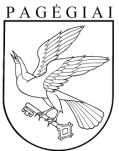 Pagėgių savivaldybės tarybasprendimasDĖL PAGĖGIŲ SAVIVALDYBĖS SENIŪNIJŲ, SAVIVALDYBĖS BIUDŽETINIŲ IR VIEŠŲJŲ ĮSTAIGŲ TEIKIAMOS PATALPŲ ŠILDYMO PASLAUGOS KAINOS NUSTATYMO2017 m. lapkričio 29 d. Nr. T-166Pagėgiai